HymnWhat A Friend We Have in JesusPiano Sheet MusicGuitar Sheet Music耶穌恩友聖歌鋼琴樂譜簡譜吉他樂譜風火網頁 Webpage: https://www.feng-huo.ch/Date: February 19, 2019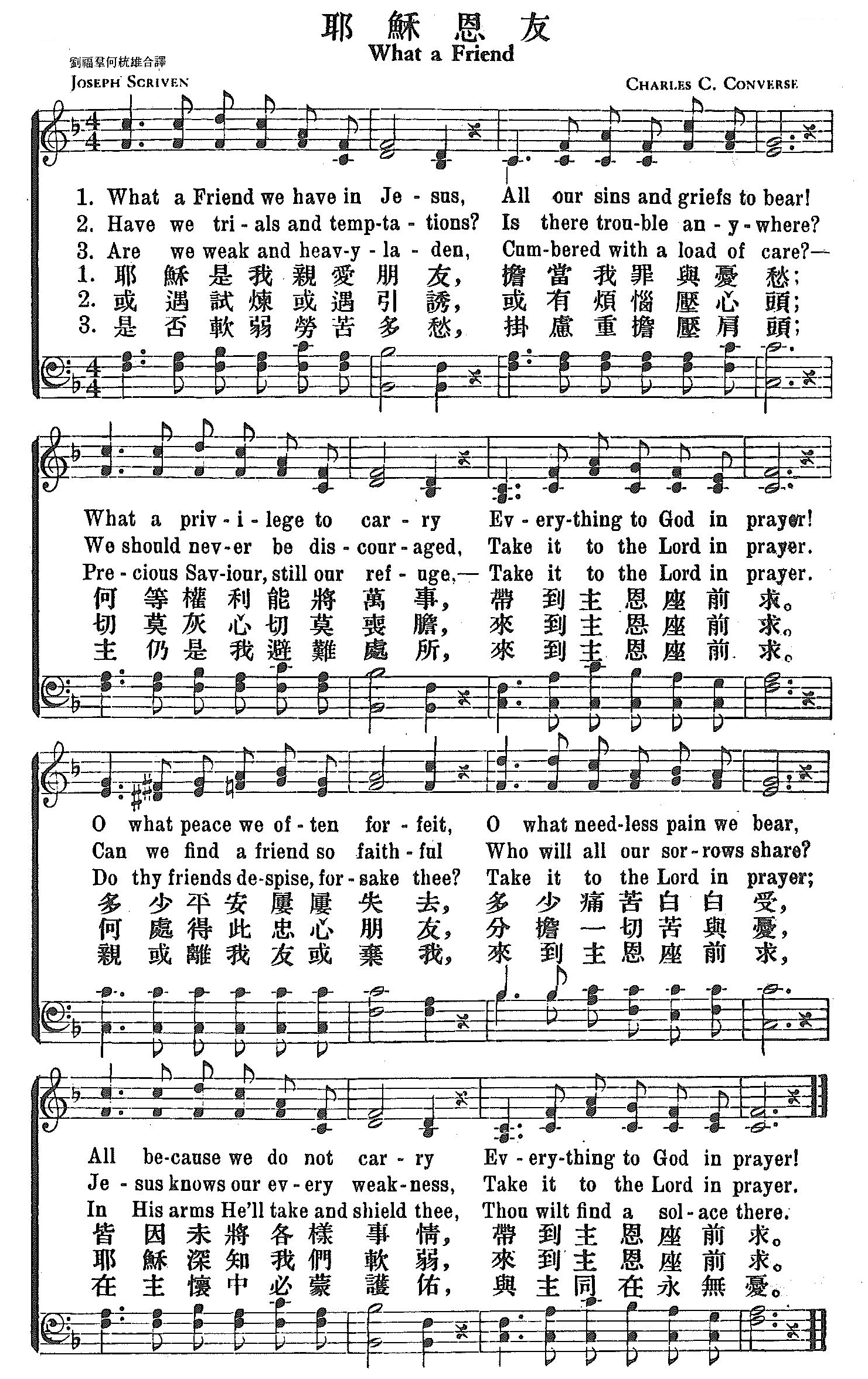 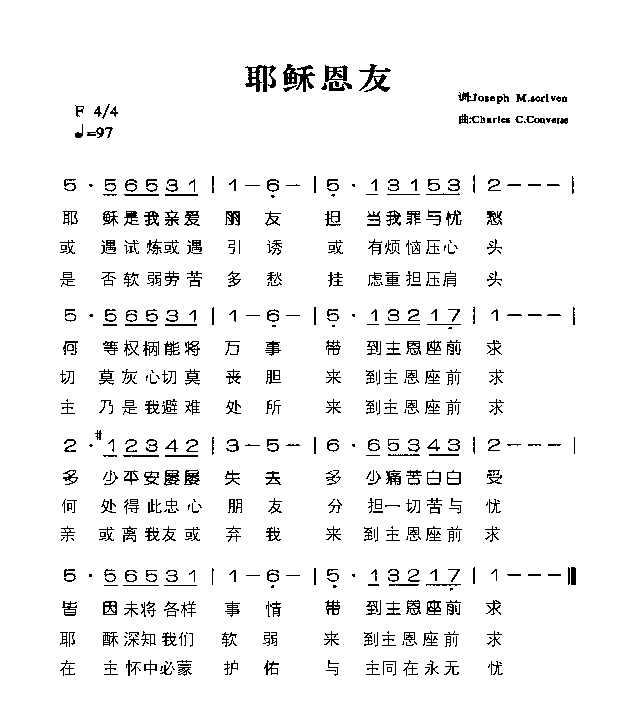 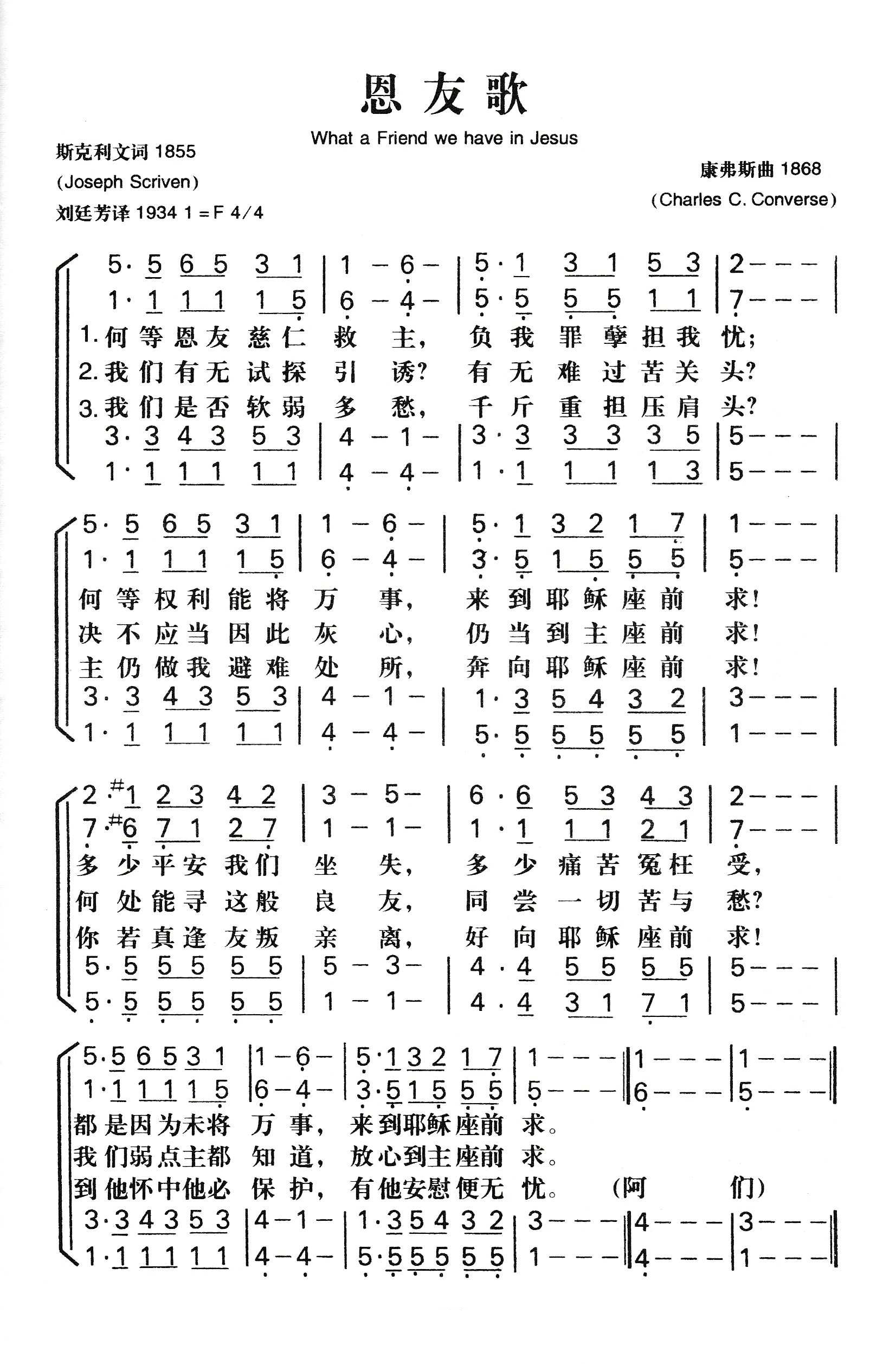 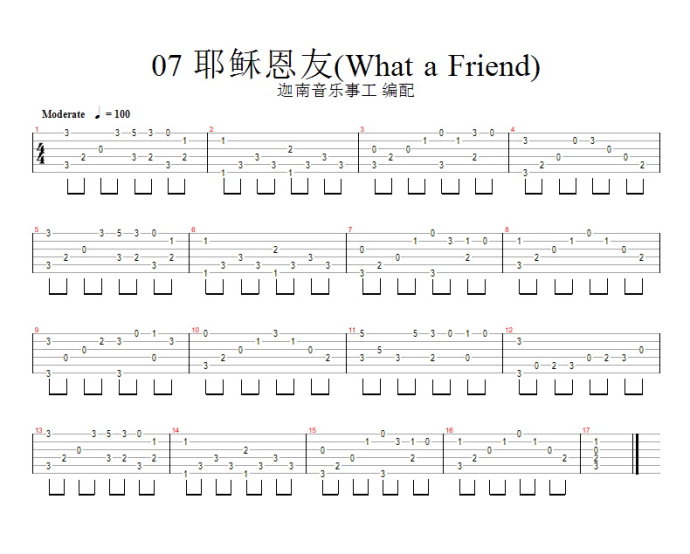 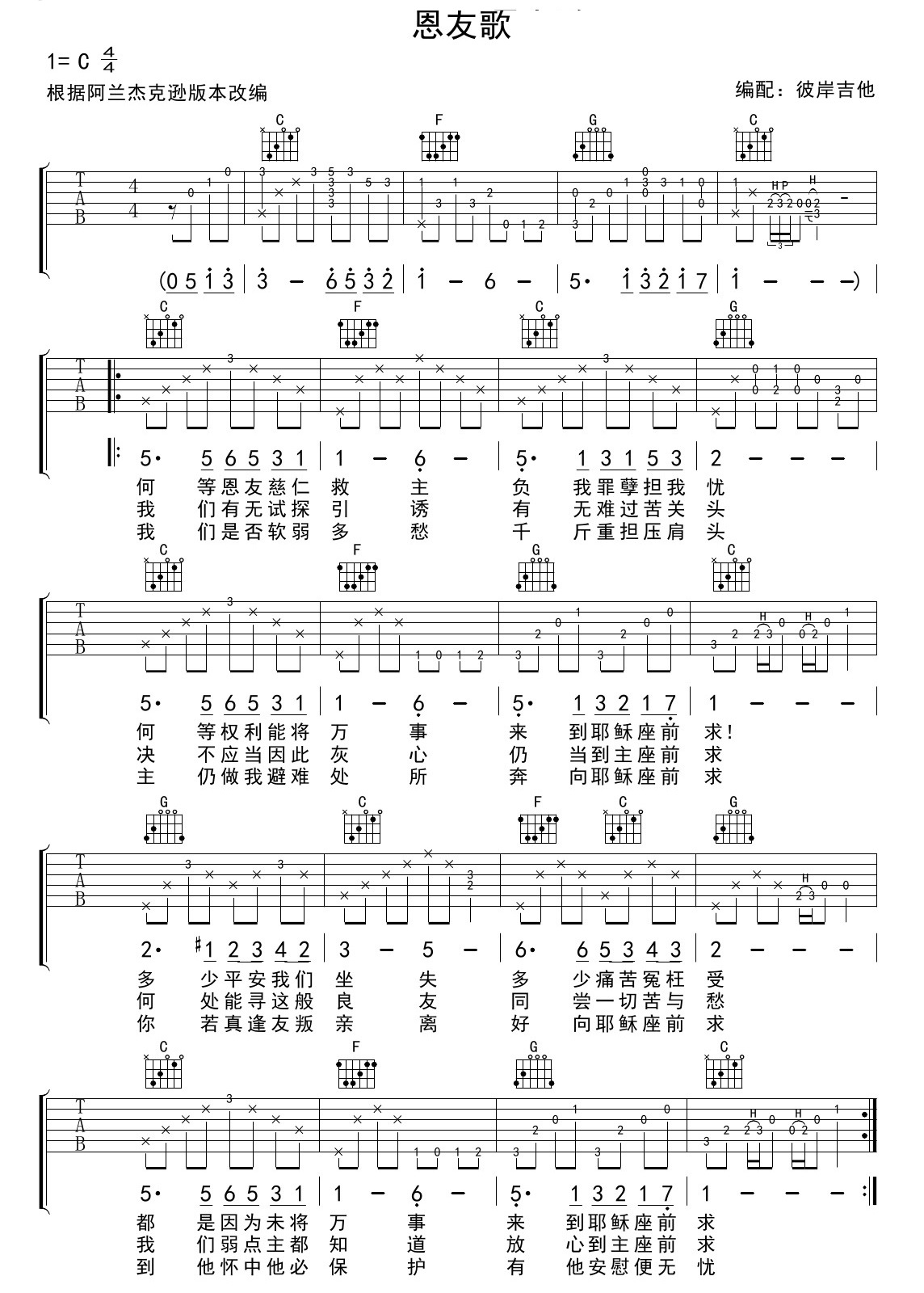 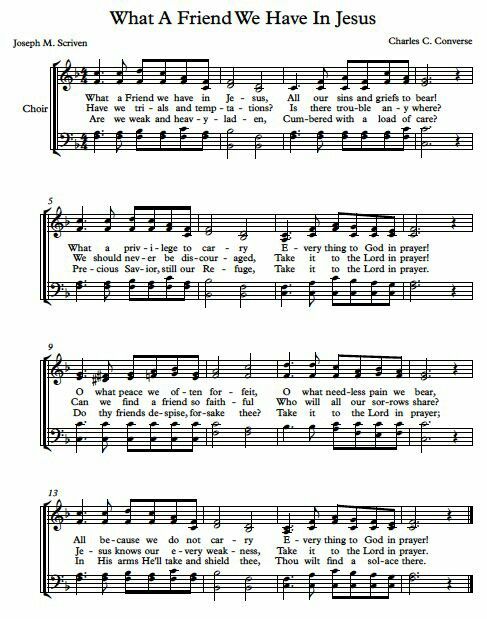 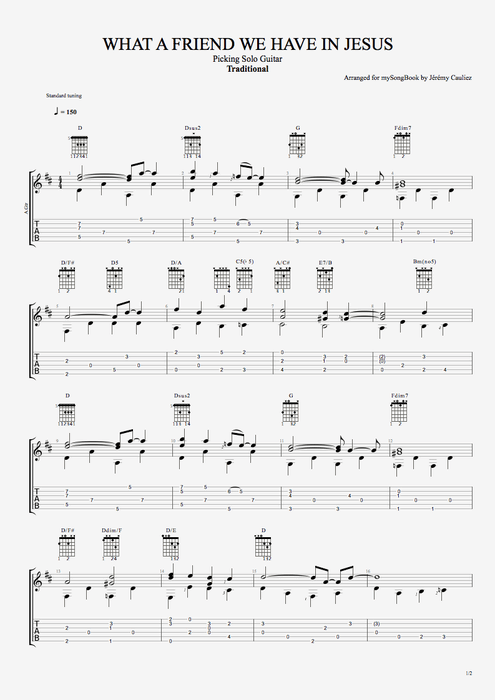 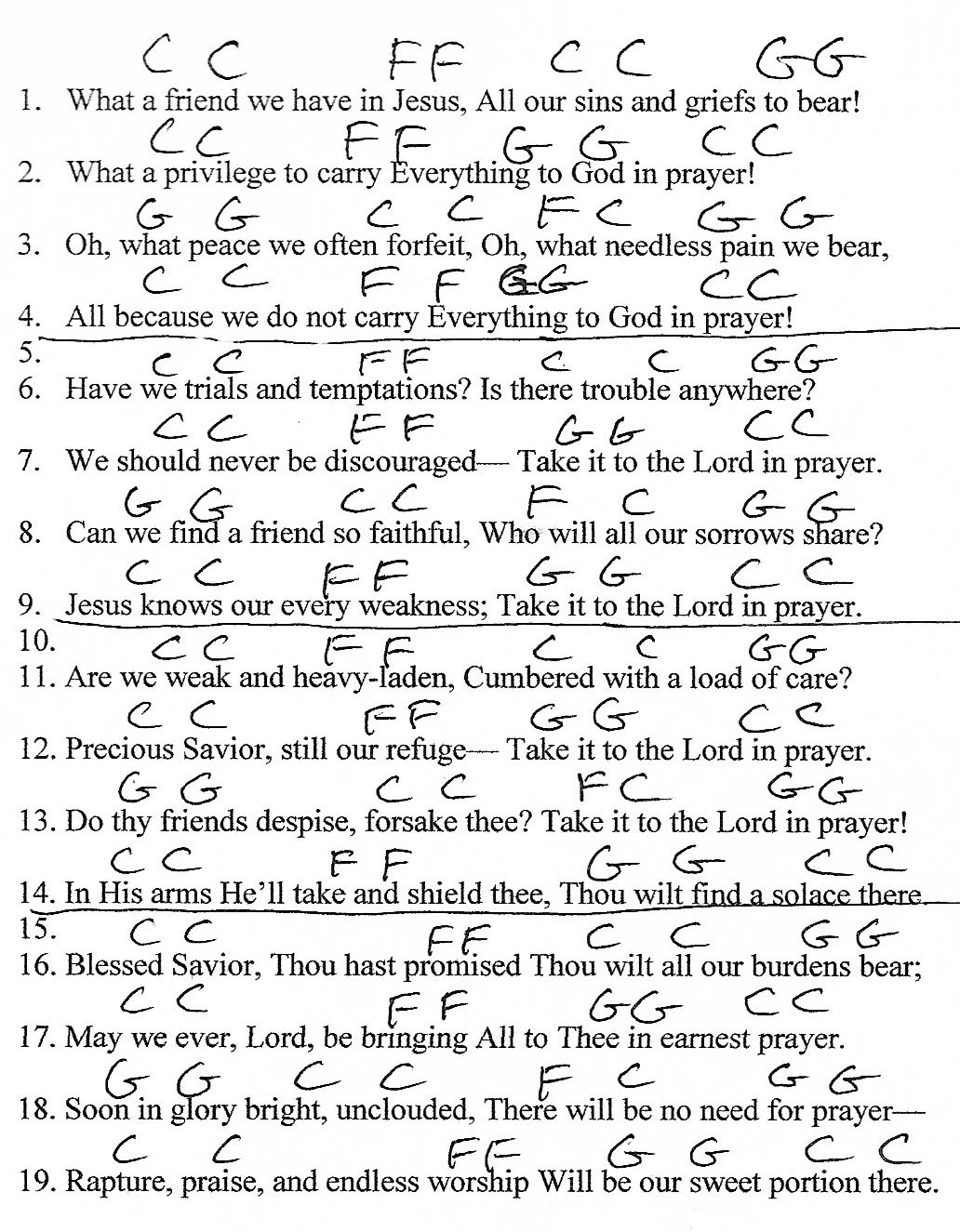 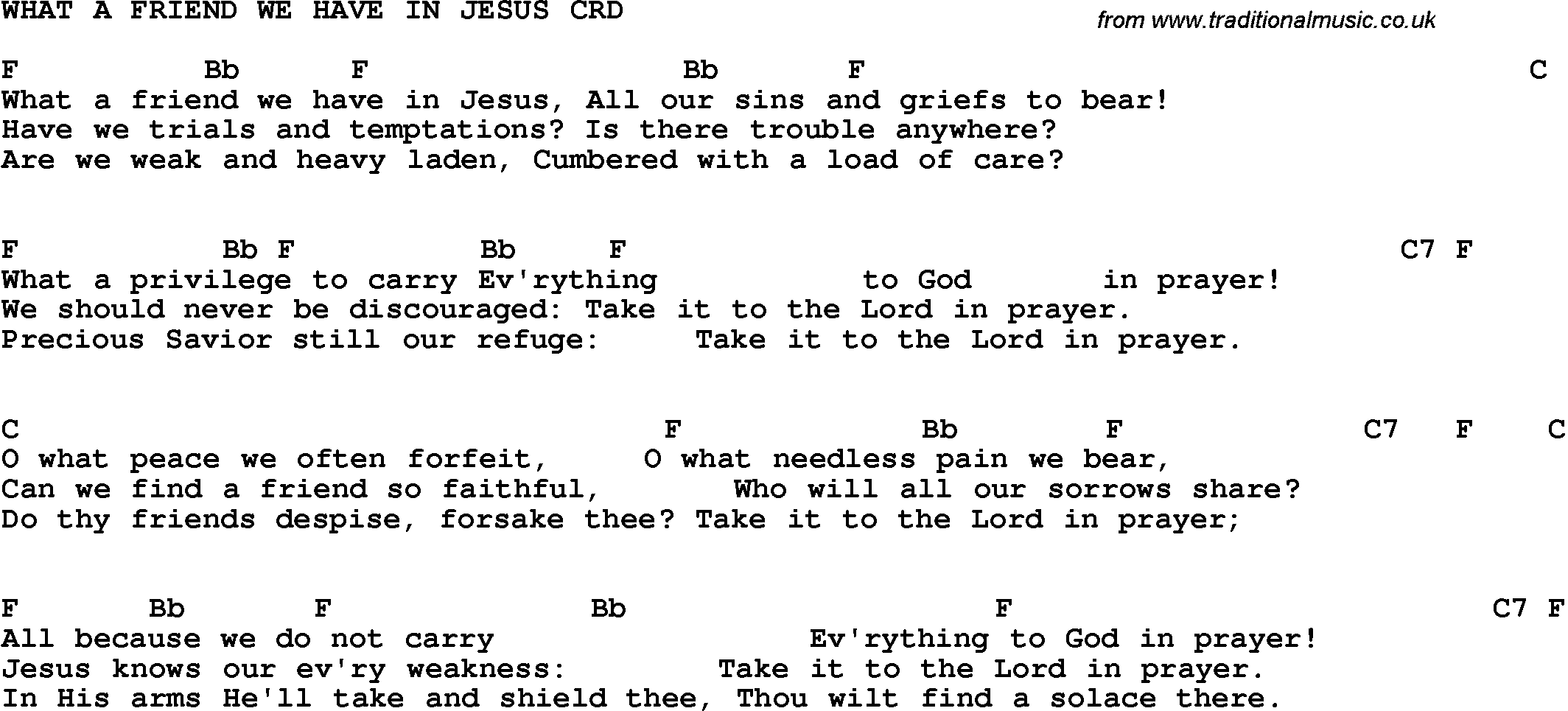 